Dopuni pjesmu imenicama. Pazi na smisao rečenica. Proljetno šarenilo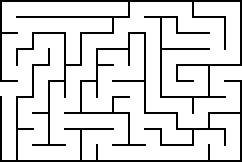 Zazvonila su ______________
visibaba bijelih.I nježni zvuci _____________
zrakom poletjeli._____________ žutoj
_____________ se veseli,
a ____________ šešir
ljubičasti želi.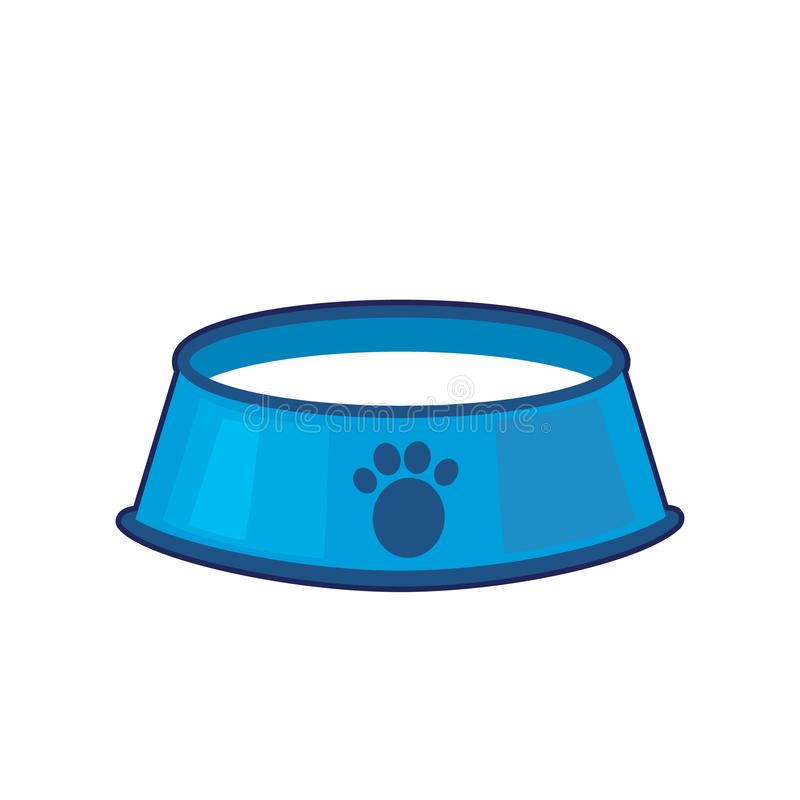 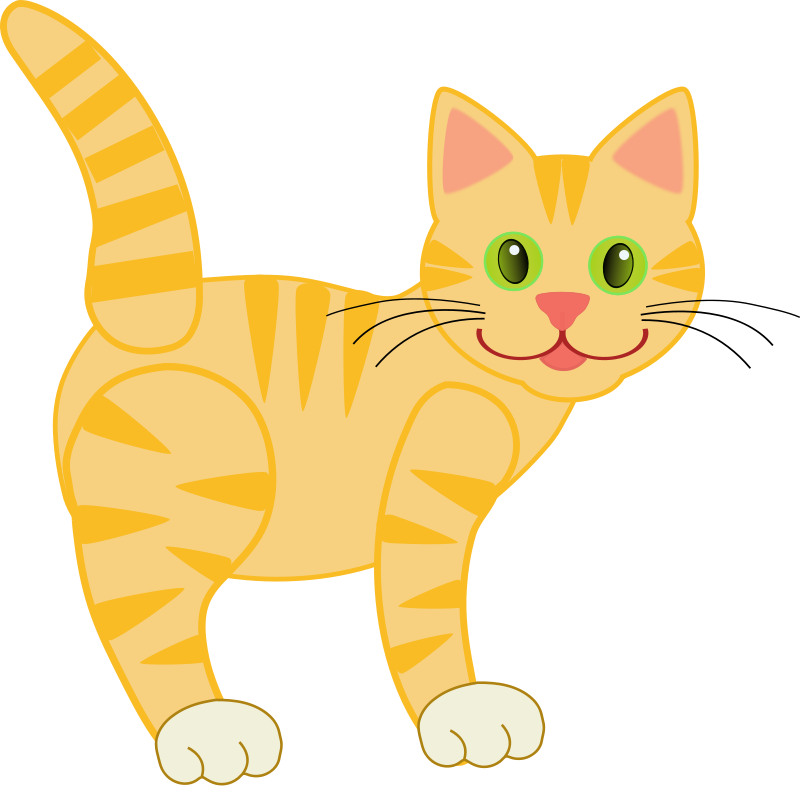 – Molim za jedan ___________,
vjetrić cvijetu veli.Zaljubljeni,
bistri ___________ i _____________
opet su se sreli.Pronađi zadane imenice u osmosmjerci.Y  E  A  L  G  I  P  E  U  W  T  ZR  H  K  C  K  I  O  J  H  P  J  SM  F  Y  Z  I  J  J  Q  M  V  O  AH  J  W  I  A  V  A  D  V  A  R  ME  V  P  Y  K  V  A  G  C  Q  R  IJ  I  O  I  U  R  V  T  L  F  Y  JI  S  T  C  E  M  A  T  S  A  C  DM  I  O  A  U  C  X  P  T  A  C  DS  B  K  L  G  I  N  Z  P  F  L  IH  A  K  B  R  M  T  U  K  R  V  CZ  B  G  O  P  Y  Q  O  S  A  C  TK  A  T  O  P  L  I  N  A  A  W  XCVRKUTPOTOKJAGLACSMIJEHLASTAVICASUNCEMRAVTOPLINAOBLACIVISIBABAPARK